People & Partnerships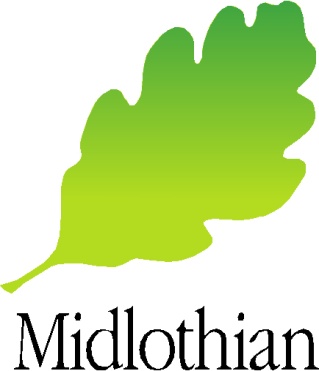 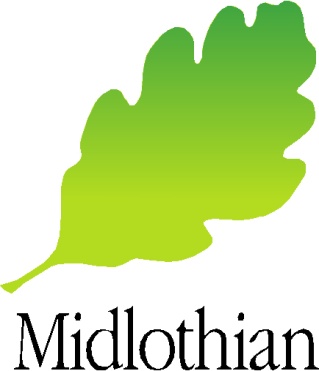 Midlothian CouncilFairfield House8 Lothian RoadDalkeith                                                             Executive DirectorEH22 3ZG			                  Ms Fiona Robertson			                                     #KindnessMidlothianWe are contacting you on behalf of your child’s school as we are trying to support all children with distance learning and to find out if there is anything else we can help you with.If you have any concerns, we can help.        For help you can contact:-Your local hub:- Paradykes Primary School on:-   0131 271 4650SEESAW (Private) if your school already uses it.Children’s Services directly on 0131 271 3413Your school office by email on :- https://www.midlothian.gov.uk/ Follow us on Twitter @HubParadykes                               